Тема 2. Порядок доведения до населения сигнала ГО «ВНИМАНИЕ ВСЕМ!» с информацией о воздушной тревоге, химической тревоге, радиационной опасности, угрозе катастрофического затопления и о других опасностях и действий работников организации по нимУчебный вопросы.Сигнал "Внимание всем", его предназначение и способы доведения до населения. Действия работников организаций при его получении в различных условиях обстановки.Возможные тексты информационных сообщений о ЧС и порядок действий работников организаций по ним.Другие сигналы оповещения, их назначение, возможные способы доведения и действия работников организаций по ним.Учебно-воспитательные цели:ознакомление обучаемых с сигналами оповещения об опасностях и порядке действий по ним;научить обучаемых действиям при получении сигнала «Вниманиевсем».формирование у обучаемых умения четко действовать по сигна-лам оповещения.Вид занятия: беседа.Время проведения: 1 час (45 минут).Методическая литература и учебные пособия:Федеральный Закон от 12.02.1998 года № 28-ФЗ «О гражданской обороне».Федеральный Закон от 21.12.1994 года № 68-ФЗ «О защите насе- ления и территорий от чрезвычайных ситуаций природного и техноген- ного характера».Постановление Правительства Российской Федерации от 26.11. 2007 года № 804 «Об утверждении Положения о гражданской обороне в Российской Федерации».Постановление Правительства РФ от 30 декабря 2003 г. №794 «О единой государственной системе предупреждения и ликвидации чрезвы- чайных ситуаций».Постановление Правительства РФ от 1.03.1993г. № 177 «Об ут- верждении Положения о порядке использования действующих радиове- щательных и телевизионных станций для оповещения и информированиянаселения РФ в ЧС мирного и военного времени».Постановление Правительства РФ от 1.03.1993г. № 178 «О созда- нии локальных систем оповещения в районах размещения потенциально опасных объектов».Распоряжение от 22 февраля 2000 года № 182-р «О создании Санкт-Петербургской территориальной подсистемы оповещения и ликви- дации чрезвычайных ситуаций».Распоряжение Правительства РФ от 25.10.2003 года №1544-р «Об обеспечении своевременного оповещения населения об угрозе возникно- вения или о возникновении чрезвычайных ситуаций в мирное и военное время».Постановление Правительства Санкт-Петербурга от 06.08.2012 № 798 «Об организации оповещения населения Санкт-Петербурга о чрезвы- чайных ситуациях мирного и военного времени».Указ Президента РФ от 13 ноября 2012 г. № 1522 «О создании комплексной системы экстренного оповещения населения об угрозе воз- никновения или о возникновении ЧС».Совместный приказ МЧС России №422, Мининформсвязи России№90, Минкультуры России №376 от 25 июля 2006 г. «Об утверждении Положения о системах оповещения населения».Камышанский М. И. и др. Оповещение и информирование в сис- теме ГО, защиты от ЧС и пожарной безопасности. — М.: ИРБ, 2008.Курс лекций и методические разработки по гражданской обороне и защите от чрезвычайных ситуаций для обучения работников организа- ций и других групп населения / Под общ. ред. Н. А. Крючка. -М.: ИРБ, 2011.Кульпинов С.В. Обучение работающего населения в области гра- жданской обороны и защиты от чрезвычайных ситуаций. – М. ИРБ. 2014 – 335 с.Методические рекомендации: При подготовке к занятию его руководителю необходимо ознакомиться с планом действий в ЧС и пла- ном ГО организации. Проработать локальные нормативные документы определяющие порядок сбора и обмена информацией при получении ра- ботниками сигналов оповещения ГО и текстовых информационных сооб- щений о ЧС. Подготовить презентацию. Занятие проводить в классе ГОЧС (уголке ГОЧС) или другом приспособленном для проведения заня- тий помещении, путем изложения и обсуждения учебной информации. Порядок действий работников организации при получении сигналов опо- вещения ГО и текстовых информационных сообщений о ЧС довести под запись (при помощи памяток), с учетом требований установленных по данному вопросу локальными документами принятыми в  организации.При доведении учебного материала использовать технические средства обучения, подготовленную презентацию и видеофильмы.Учебный вопрос № 1. Сигнал "Внимание всем", его предна- значение и способы доведения до населения. Действия работников организаций при его получении в различных условиях обстановкиСвоевременное оповещение населения об опасностях мирного и военного времени, а также информирование о порядке поведения в усло- виях чрезвычайных ситуаций является одним из главных мероприятий по защите населения от чрезвычайных ситуаций. Основной способ оповеще- ния населения об опасностях это передача информации и сигналов опо- вещения с использованием всех каналов и средств связи.Передача информации и сигналов оповещения осуществляется органами повседневного управления РСЧС с разрешения руководителей постоянно действующих органов управления РСЧС через радиовещатель- ные и телевизионные передающие станции.Современная система оповещения предполагает также отоб- ражение сигналов оповещения, предупреждающей, учебной и другой ин- формации на электронных табло в местах массового пребывания людей и на мобильных устройствах (телефоны, компьютеры) в виде специальных выпусков, электронных плакатов, видеороликов, бегущей строки.Речевая информация, длительностью не более 5 минут, пе- редается населению из студий телерадиовещания с перерывом программ вещания. Допускается 3-кратное повторение передачи речевой информа- ции.В исключительных, не терпящих отлагательства случаях, до- пускается передача с целью оповещения кратких речевых сообщений спо- собом прямой передачи или воспроизведения аудиофайла непосредствен- но с рабочих мест оперативных дежурных (дежурно-диспетчерских) служб органов повседневного управления РСЧС.Предупредительный сигнал оповещения «Внимание всем» принят в системе гражданской обороны 2 января 1989 г. для оповещения населе- ния в чрезвычайных ситуациях природного и техногенного характера, а также в условиях войны.Для оповещения было решено использовать сирены. Поэтому с тех пор завывание электросирен (рис.1), прерывистые гудки предприятий означают сигнал «Внимание всем», а не «Воздушная тревога», как это предусматривалось прежде.Таким образом, сигнал «Внимание всем» (звучание сирен) при- меняется как в мирное, так и в военное время и дает возможность сразупривлечь внимание всего населения города, района, области. После зву- ковых сигналов до населения по существующим средствам радио- и теле- вещания доводится информация, состоящая, как правило, из экстренного сообщения и речевой информации.Кроме того при необходимости могут использоваться и вспомога- тельные средства оповещения. К вспомогательным средствам оповеще- ния, они применяются на ограниченных территориях относятся: сирены ручного привода, электромегафоны, подвижные звукоусилительные стан- ции. Их можно использовать в ночное время, когда основные средства (квартирные громкоговорители, радиоприёмники и телевизоры) выклю- чены. На шумных производствах и лечебных учреждениях могут быть установлены световые табло (транспаранты) с текстами поступающих сигналов и команд.После звуковых сигналов до населения по существующим сред- ствам радио- и телевещания доводится информация, состоящая, как пра- вило, в виде экстренного сообщения.С получением сигнала «Внимание всем», если Вы, находясь дома, на работе, в общественном месте, то необходимо выполнить следующее:немедленно включите радио-, радиотрансляционные и телевизи-онные.Рис. 1. Электросирены С-40, С-28приемники для прослушивания экстренного сообщения. По окончании звукового сигнала «ВНИМАНИЕ ВСЕМ» будет передаваться речевая информация о сложившейся обстановке и порядке действий населения;полностью прослушайте передаваемую информацию. Если Вы не полностью прослушали речевую информацию, то не спешите выключать радио или телевизор, информация будет повторена еще раз;действуйте в соответствии с полученной информацией.Если Вы, находясь на работе, на территории предприятия или в цеху, получив сигнал «ВНИМАНИЕ ВСЕМ», прервите рабочий процесс, завершите телефонный разговор или совещание. Находясь же в шумном цеху, остановите станок, заглушите машину, а если невозможно это сделать, то подойдите к ближайшему громкоговорителю на предприятии.Если Вы находитесь на улице города или другого населенного пункта и услышали сигнал «ВНИМАНИЕ ВСЕМ», то подойдите к ближайшему уличному громкоговорителю и по окончании звукового сигнала сирен прослушайте информацию, выполните все рекомендации.В местах, где из-за удаленности не слышно звука сирен и нет громкоговорителей центрального радиовещания, сигнал «ВНИМАНИЕ ВСЕМ» и речевую информацию будут передавать специальные автомобили, оснащенными системой громкоговорящей связи. Речевая информация в каждом случае будет соответствовать угрозе или сложившейся экстремальной ситуации в крае, городе, районе и другом населенном пункте.Проинформируйте соседей по подъезду и месту жительства — возможно, они не слышали передаваемой информации. Пресекайте немедленно любые проявления паники и слухи.Всем взрослым необходимо усвоить самим и разъяснить детям, что звучание сирен – это сигнал «ВНИМАНИЕ ВСЕМ». Услышав его, не надо пугаться. Дождитесь разъяснения его причины.В течение всего времени ликвидации чрезвычайной ситуации те- ле-, и радиоприемники должны быть включены.На территории Санкт-Петербурга оповещение населения об угро- зе и возникновении ЧС будет осуществляется с использованием Санкт- Петербургской территориальной подсистемы оповещения единой госу- дарственной системы предупреждения и ликвидации чрезвычайных си- туаций которая включает:региональную автоматизированную систему централизованного оповещения населения (РАСЦО);общероссийскую комплексную систему информирования и опо- вещения населения в местах массового пребывания людей (ОКСИОН);комплексную систему экстренного оповещения населения об угрозе возникновения или о возникновении чрезвычайных ситуаций (КСЭОН).Территориальная подсистема оповещения входит в состав Санкт- Петербургской территориальной подсистемы единой государственной системы предупреждения и ликвидации чрезвычайных ситуаций, является составной частью функциональной подсистемы связи и оповещения фе-дерального уровня и представляет собой организационно-техническое объединение оперативных дежурных служб органов управления Санкт- Петербурга, а также специальных технических средств оповещения, пере- дачи информации, телевизионного и звукового вещания, государственных и ведомственных каналов (линий) связи юридических и физических лиц, имеющих лицензии на деятельность, связанную с предоставлением услуг связи, проводного, радио- и телевизионного вещания, включая предостав- ление услуг связи исключительно для нужд обороны, безопасности и ох- раны порядка на территории Санкт-Петербурга.Территориальная подсистема оповещения организационно и тех- нически связана с системами оповещения Ленинградского военного окру- га, министерств и ведомств Российской Федерации, призванных решать задачи, связанные с защитой населения и территорий при возникновении чрезвычайных ситуаций природного и техногенного характера.Территориальная подсистема оповещения находится в постоян- ной готовности к применению. Основным способом оповещения населе- ния в чрезвычайных ситуациях является передача речевой информации с использованием радиотрансляционных сетей, радиовещательных и теле- визионных станций независимо от форм собственности и ведомственной принадлежности. Как уже отмечалось ранее для привлечения внимания населения перед передачей речевой информации передается звук сирены, означающий подачу предупредительного сигнала "Внимание всем!", по которому население обязано включать приемники проводного вещания, радиоприемники и телевизионные приемники для прослушивания экс- тренного сообщения.Основными задачами территориальной подсистемы оповещения в случае угрозы возникновения и при возникновении чрезвычайных ситуа- ций являются:оповещение и информирование населения;оповещение органов управления по делам гражданской обороны и чрезвычайным ситуациям как по месту их постоянной дислокации, так и при размещении на подвижных и стационарных запасных пунктах управ- ления;оповещение сил Санкт-Петербургской территориальной подсис- темы единой государственной системы предупреждения и ликвидации чрезвычайных ситуаций.оповещение и информирование руководящих должностных лиц Санкт-Петербургской территориальной подсистемы единой государст- венной системы предупреждения и ликвидации чрезвычайных ситуаций.Территориальная подсистема оповещения создана на территори- альном, местном и объектовом уровнях. На территориальном и местномуровнях территориальная подсистема оповещения функционирует на базе федерального государственного унитарного предприятия связи «Радио- трансляционная сеть Санкт-Петербурга».На объектовом уровне территориальная подсистема оповещения создается предприятиями, организациями и учреждениями с количеством работающих 200 и более человек, учебными и культурными учреждения- ми (школами, институтами, театрами, музеями и т.д.), а также организа- циями, имеющими территории, где происходит массовое скопление лю- дей (вокзалы, универмаги, рынки и т.д.), независимо от форм собственно- сти для решения задач оповещения и информирования персонала указан- ных объектов и людей, находящихся вблизи этих объектов, в соответст- вии с Требованиями к подсистеме оповещения объекта на территории Санкт-Петербурга.На объектах, где существует опасность химического и радиаци- онного заражения, для оповещения и информирования персонала указан- ных объектов и населения, проживающего вблизи потенциально опасных объектов, создаются локальные системы оповещения.Право принятия решения на задействование территориальной подсистемы оповещения предоставляется:на территориальном уровне (на территории Санкт-Петербурга): губернатору Санкт-Петербурга;председателю комиссии по чрезвычайным ситуациям Санкт- Петербурга;начальнику Главного управления по делам гражданской обороны и чрезвычайным ситуациям Санкт-Петербурга и Ленинградской области;оперативному дежурному Главного управления по делам граж- данской обороны и чрезвычайным ситуациям Санкт-Петербурга и Ленин- градской области.На местном уровне (на территории Колпинского, Кронштадтско- го, Курортного, Ломоносовского, Павловского, Петродворцового, Пуш- кинского административных районов Санкт-Петербурга):главе территориального управления административного района Санкт-Петербурга;председателю комиссии по чрезвычайным ситуациям админист- ративного района Санкт- Петербурга;начальнику управления (отдела) по делам гражданской обороны и чрезвычайным ситуациям административного района Санкт-Петербурга;дежурному помощнику главы территориального управления ад- министративного района Санкт-Петербурга.На объектовом уровне: руководителю объекта;председателю комиссии по чрезвычайным ситуациям объекта; начальнику отдела (бюро, сектора), специалисту по делам граж-данской обороны и чрезвычайным ситуациям объекта; дежурному диспетчеру объекта.Организация оповещения осуществляется:на территориальном уровне - Главным управлением по делам гражданской обороны и чрезвычайным ситуациям Санкт-Петербурга и Ленинградской области;на местном уровне - управлением (отделом) по делам граждан- ской обороны и чрезвычайным ситуациям Колпинского, Кронштадтского, Курортного, Ломоносовского, Павловского, Петродворцового, Пушкин- ского административных районов Санкт-Петербурга;на объектовом уровне - руководителями объектов.Основными мероприятиями, осуществляемыми в территориаль- ной подсистеме оповещения, являются:В режиме повседневной готовности:поддержание территориальной подсистемы оповещения в состоя- нии постоянной готовности к задействованию, с этой целью на всех уров- нях подсистемы периодически проводятся технические проверки готовно- сти к работе;проведение работ по эксплуатационно-техническому обслужива- нию, совершенствованию и развитию территориальной подсистемы опо- вещения.В режиме повышенной готовности:усиление состава дежурных служб территориальной подсистемы оповещения;проверка готовности средств территориальной подсистемы опо- вещения к экстренному задействованию;проверка организационно-технического сопряжения территори- альной подсистемы оповещения с функциональной подсистемой связи и оповещения федерального уровня; - подготовка к работе сетей и мобиль- ных средств оповещения и информирования.В режиме чрезвычайных ситуаций:задействование территориальной подсистемы оповещения для оповещения и информирования должностных лиц и сил Санкт- Петербургской территориальной подсистемы единой государственной системы предупреждения и ликвидации чрезвычайных ситуаций, органов управления по делам гражданской обороны и чрезвычайным ситуациям, населения;задействование мобильных средств оповещения и информирова- ния в районах чрезвычайных ситуаций;проверка состояния технических средств территориальной под- системы оповещения в районах чрезвычайных ситуаций и проведение работ по восстановлению их работоспособности.ОКСИОН является составной частью системы управления РСЧС. На ОКСИОН возложено решение следующих основных задач:Сокращение сроков гарантированного оповещения о чрезвы- чайных ситуациях;Повышение оперативности информирования населения по пра- вилам безопасного поведения при угрозе и возникновении чрезвычайных ситуаций;Повышение уровня подготовленности населения в области безопасности жизнедеятельности;Повышение уровня культуры безопасности жизнедеятельности; 5, Увеличение действенности информационного воздействия сцелью скорейшей реабилитации пострадавшего в результате ЧС населе- ния;6. Повышение эффективности мониторинга за радиационной и химической обстановкой и состоянием правопорядка в местах массового пребывания людей.В состав ОКСИОН входят следующие структурные элементы:Информационные центры различного уровня (рис 2.);Рис 2. Федеральный информационный центр ОКСИОН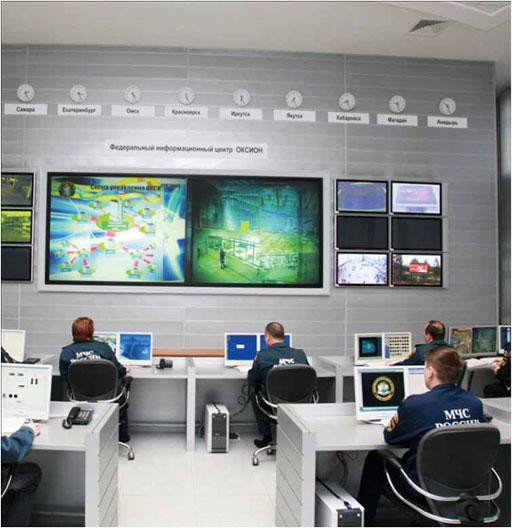 Терминальные комплексы, такие как:пункты уличного информирования и оповещения населения (ПУОН) – (рис.3).Рис. 3. Пункт уличного информирования в районе магазина«Лента» (Таллинское шоссе 159).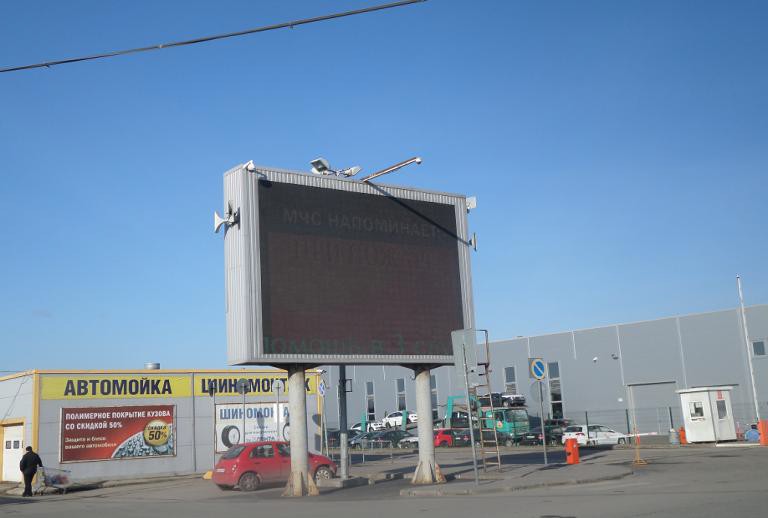 пункты информирования и оповещения населения на объектах с массовым пребыванием людей (ПИОН) – (рис 4).Рис. 4. Пункт информирования и оповещения населения - в метро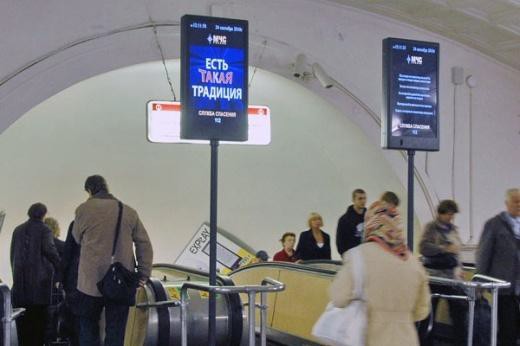 мобильные комплексы информирования и оповещения населе- ния (МКИОН) – (рис. 5).Рис. 5. Мобильный комплекс информирования и оповещения на- селения на базе автомобиля «Газель».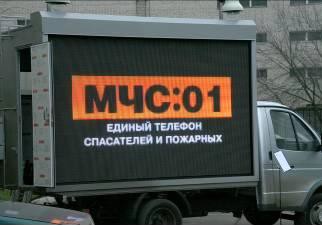 Распределенные автоматизированные подсистемы;Другие средства информирования и оповещения населения.КСЭОН предназначена для своевременного и гарантированного доведения до населения, находящегося в районах расположения химиче- ски опасных объектов, на которых существует угроза возникновения чрезвычайной ситуации, либо в зоне чрезвычайной ситуации, достоверной информации об угрозе возникновения или о возникновении чрезвычайной ситуации, правилах поведения и способах защиты.В Санкт-Петербурге определены – 21 зона экстренного оповеще- ния населения в районах расположения ХОО.26 декабря 2013 года была успешно проведена первая тренировка по задействованию комплексов технических средств в зоне экстренного оповещения населения в районе размещения химически опасного объекта ОАО «Петрохолод» по адресу: Санкт-Петербург, Полюстровский пр., д.87. В ходе тренировки были задействованы: технические средства цен- тральной станции оповещения РАСЦО, ЛСО химически опасного объекта- ОАО «Петрохолод», а также автомобили с громкоговорителями УМВД Калининского района Санкт-Петербурга. Представителями ГУ МЧС Рос- сии пот Санкт-Петербургу было отмечено, что должностные лица дей- ствовали правильно, в соответствии с планом тренировки обеспечено не- обходимое взаимодействие всех служб. В результате подготовки и прове- дения указанной тренировки было проведено обучение должностных лици населения при получении сигналов оповещения и экстренной информа- ции о ЧС.26 марта 2014 года в Санкт-Петербурге была проведена проверка по выборочному включению локальных систем оповещения на химически опасных объектах. Мероприятие проводилось в соответствии с «Графи- ком технических проверок готовности комплексов технических средств в зонах экстренного оповещения населения об угрозе возникновения или возникновении чрезвычайных ситуаций на территории города».Целью проверки была отработка взаимодействия должностных лиц дежурных смен ЦСО, ЦУКС МЧС по Санкт-Петербургу, ФГУП РСВО-Санкт-Петербург и химически опасных объектов Санкт-Петербурга при принятии решения на задействование комплексов технических средств в зонах экстренного оповещения населения.ФГУП РСВО – Санкт-Петербург осуществило подачу провероч- ного сигнала на выборочное включение локальных систем оповещения (ЛСО) на химически опасных объектах, в том числе ОАО «ПК «Балтика», ОАО «Вимм-Билль-Данн», ОАО «Компания Юнимилк», ОАО «Петрохо- лод» и других.Учебный вопрос 2. Возможные тексты информационных сообщений о ЧС и порядок действий работников организаций по нимНа каждый возможный случай чрезвычайной ситуации органами управления ГО и РСЧС готовятся варианты текстовых сообщений, приближенные к своим специфическим условиям. Заранее моделируются как вероятные стихийные бедствия, так и возможные аварии и катастрофы. После этого составляются варианты текстовых сообщений, с последующей записью его в аудиофайл и сохранением на магнитных и иных носителях информации.Возможные тексты информационных сообщений и порядок действий работников организаций после получения сигнала «Внимание всем» приведены ниже.При аварии с выбросом аварийно химически опасного вещества«ВНИМАНИЕ! Говорит управление по отделам гражданской обороны и чрезвычайным ситуациям города. ГРАЖДАНЕ! Произошла авария на мясокомбинате с выбросом аварийно химически опасного вещества - аммиака. Облако зараженного воздуха распространяется в направлении №-ского микрорайона. В зону химического заражения попадают предприятия «№№№», школы «№№№», детские сады «№№№».Населению, проживающему на улицах «№№№» немедленно покинуть квартиры и жилые дома, здания предприятий, школ, учреждений и выйти в безопасные места «№№№».Населению, проживающему на улицах «№№№» находиться в зданиях, в домах и квартирах, произвести герметизацию. В дальнейшем действуйте в соответствии с указаниями управления гражданской обороны и чрезвычайным ситуациям города».«Получив сообщение об аварии на мясокомбинате, связанной с выбросом аммиака в атмосферу и об опасности химического заражения немедленно отключите электроэнергию, газ, воду, закройте окна и форточки, возьмите документы и деньги, наденьте противогаз или ватно- марлевую повязку, предварительно смоченную водой или 5%-ным раствором лимонной или уксусной кислоты. Выходите из зоны химического заражения в сторону, перпендикулярную направлению ветра. При этом, вы должны избегать подземных переходов, тоннелей, оврагов, лощин, т.к. в этих местах концентрация ядовитых веществ выше. При выходе из зоны заражения снимите противогаз или ватно-марлевую повязку, промойте глаза и открытые участки тела водой. О возвращении к месту жительства или работы вам сообщат после ликвидации последствий аварийной ситуации.Если вы получили сообщение остаться в квартире и произвести герметизацию помещения, то вам необходимо плотно закрыть окна, двери, вентиляционные люки. По возможности заклейте щели в окнах и стыки рам пленкой, лейкопластырем или обычной бумагой. ПОМНИТЕ! Надежная герметизация квартиры значительно уменьшает возможность проникновения ядовитых веществ в помещение. В дальнейшем, ждите сообщения органов по делам гражданской обороны и чрезвычайным ситуациям о дальнейших действиях населения, попавшего в зону химического заражения. При появлении признаков отравления – учащенное сердцебиение, нарушение частоты пульса, насморк, кашель, резь в глазах и слезоточение, затрудненное дыхание, а при тяжелом отравлении – тошнота и нарушение координации движений, бредовое состояние, необходимо обратиться к врачу. До прихода врача исключите любые физические нагрузки, примите обильное теплое питье (чай, молоко)».При аварии на атомных энергетических установках«ВНИМАНИЕ! Говорит управление по делам гражданской обороны и чрезвычайным ситуациям города. ГРАЖДАНЕ! Произошла авария на атомной электростанции, расположенной в районе (городе)«№».В направлении нашего города (районов области) движется радиоактивное облако и через 1,5 часа ожидается выпадение радиоактивных веществ в населенных пунктах «№№№». Населению этих пунктов (улиц) находиться в жилых домах. Провести герметизацию жилых помещений. В дальнейшем действуйте в соответствии с указаниями органов по делам гражданской обороны и чрезвычайным ситуациям». Может идти и более обстоятельная информация.«Получив сообщение о радиационной опасности необходимо выполнить следующие мероприятия: укрыться в жилых или других помещениях; принять меры защиты помещений от проникновения радиоактивных веществ с воздухом и пылью.Для этого необходимо закрыть плотно окна и форточки, произвести герметизацию оконных рам, дверных проемов, вентиляционных люков и отдушин, заклеить щели в оконных рамах бумагой или клейкой лентой; сделать запас питьевой воды; провести экстренную йодную профилактику.Если по условиям радиационной обстановки дальнейшее пребывание людей в данной местности небезопасно, тогда принимается решение на временное отселение людей.С получением сообщения на проведение эвакуации, необходимо подготовить свои документы, деньги, предметы первой необходимости, необходимые для вас лекарства, минимум белья и одежды по сезону, а также собрать запас продуктов и воды на 2-3 дня.Все собранные вещи упакуйте в полиэтиленовые мешки и пакеты. Прикрепите к ним бирку с указанием фамилии, имени и отчества, адреса постоянного места жительства.Уточните время начала эвакуации и место сбора. Сообщите соседям о начале эвакуации.Покидая квартиру, отключите электроэнергию, газ, воду. Наденьте респиратор типа Р-2У, противогаз типа ГП-7, а при их отсутст- вии увлажненную ватно-марлевую повязку, полиэтиленовую накидку или плащ, резиновые сапоги.Прибыв в безопасный район пройдите санитарную обработку: снятую верхнюю одежду упакуйте в полиэтиленовый мешок и сдайте на пункт грязного белья. Снимите нижнее белье и примите душ. Дозиметрический контроль пройдите в начале санитарной обработки и после ее. Незараженную одежду и обувь получите на пункте выдачи чистого белья. В дальнейшем действуйте по указаниям органов по делам гражданской обороны и чрезвычайным ситуациям и местных органов власти населенного пункта.Если временное отселение населения не проводилось и вы проживаете на местности с повышенным радиационным фоном, то в этом случае строго соблюдайте меры радиационной безопасности и санитарной гигиены.Главную опасность для людей на местности, загрязненной радиоактивными веществами, представляет внутреннее облучение, то есть попадание радиоактивных веществ внутрь организма с вдыхаемом воздухом, при приеме пищи и воды. Следовательно, необходимо защитить органы дыхания от радиоактивных веществ, подготовить жилище, соблюдать определенные правила поведения в данной обстановке.ПОМНИТЕ! Средства защиты органов дыхания необходимо обязательно использовать при всех видах пылеобразования (сильный ветер, прохождение транспорта, при проведении сельскохозяйственных работ и т.д.).Средства индивидуальной защиты органов дыхания можно не использовать при нахождении в жилых и административных зданиях, в тихую безветренную погоду и после дождя. Во избежание поражения кожных покровов используйте плащи с капюшоном, накидки, комбинезоны, резиновую обувь, перчатки.Квартиры необходимо тщательно загерметизировать. Ковровые дорожки и ковры убрать, мягкую мебель накрыть чехлами, столы накрыть клеенкой или полиэтиленовой пленкой. Перед входной дверью поставьте емкость с водой и рядом расстелите коврик. Продукты храните в закрытой таре или в полиэтиленовых пакетах, в холодильниках. Вода должна храниться в закрытой таре.Ограничьте пребывание на открытой территории. При выходе из помещения используйте средства индивидуальной защиты. Перед тем как войти в помещение вымойте обувь, аккуратно вытряхните верхнюю одежду и почистите ее влажной щеткой. Произведите влажную уборку с применением моющих средств. Проветривайте помещение только в безветренную погоду или после дождя. Принимайте пищу только в закрытых помещениях, тщательно мойте руки с мылом, перед едой полощите рот 0,5 % раствором питьевой соды. Употребляйте воду только из проверенных источников, а продукты питания приобретайте через торговую сеть. Сельскохозяйственные продукты из индивидуальных хозяйств, особенно молоко, зелень, овощи, фрукты употребляйте в пищу только по рекомендации органов САНЭПИДЕМНАДЗОРА. Исключите купание в открытых водоемах до проверки степени их радиоактивного загрязнения. Не собирайте в лесу ягоды, грибы и цветы. Опыт ликвидацииаварий на АЭС показал высокую эффективность рекомендуемых мероприятий».При угрозе наводнения«ВНИМАНИЕ! Говорит управление по отделам гражданской обороны и чрезвычайным ситуациям города.ГРАЖДАНЕ! В связи с резким повышением уровня воды в р. Нева ожидается затопление домов в районе улиц «№№№».. Населению, проживающему на улицах «№№№» и в поселке «№№№» в течение«№№№» часов собрать необходимые вещи и выйти в район школы«№№№» с последующим расселением в безопасных местах.Получив сообщение об угрозе затопления вам необходимо отключить электроэнергию, газ и воду, собрать необходимые вещи и медикаменты, документы, деньги, запас продуктов питания на 2-3 суток и выйти в назначенный район. При наличии времени примите меры к спасению имущества и материальных ценностей. Оказавшись в воде, сбросьте с себя тяжелую одежду и обувь, воспользуйтесь плавающими по близости или возвышающимися над водой предметами и ждите помощи. Если есть возможность – поднимитесь на крышу дома. В любой обстановке не теряйте самообладания, не поддавайтесь панике».Сообщение Главного Управления МЧС России по Санкт- Петербургу о «ВОЗДУШНОЙ ОПАСНОСТИ»«ВНИМАНИЕ! Говорит Главное Управление МЧС России по Санкт-Петербургу.Граждане! «ВОЗДУШНАЯ ТРЕВОГА!», «ВОЗДУШНАЯ ТРЕВОГА!».Отключите свет, газ, воду, погасите огонь в печах. Возьмите средства индивидуальной защиты, документы, запас продуктов и воды на 1 сутки. Предупредите соседей и при необходимости окажите помощь больным и престарелым. Укройтесь в защитном сооружении или на местности. Соблюдайте спокойствие и порядок. Будьте внимательны к сообщениям органов по делам гражданской обороны и чрезвычайным ситуациям». Текст передается трижды с интервалом 10 секунд.Сообщение Главного Управления МЧС России по Санкт- Петербургу «ПРИ ОТБОЕ ВОЗДУШНОЙ ОПАСНОСТИ»«ВНИМАНИЕ! Говорит Главное Управление МЧС России по Санкт-Петербургу.Граждане!.	«ОТБОЙ	ВОЗДУШНОЙ	ТРЕВОГИ!».	Всемвозвратиться к местам работы или проживания. Окажите в этом помощь больным и престарелым. Будьте в готовности к возможному повторному нападению противника. Всегда имейте при себе средства индивидуальнойзащиты. Будьте внимательны к сообщениям органов по делам гражданской обороны и чрезвычайным ситуациям». Текст передается трижды с интервалом 10 секунд.Сообщение Главного Управления МЧС России по Санкт- Петербургу при несанкционированном включении электросирен системы оповещения«ВНИМАНИЕ! Говорит Главное Управление МЧС России по Санкт-Петербургу.Граждане! Произошло несанкционированное включение электросирен системы оповещения. Просим сохранять спокойствие. Всем оставаться на своих местах, продолжая свою повседневную деятельность. Причина несанкционированного включения системы оповещения выясняется». Текст передается трижды с интервалом 10 секунд.Сообщение Главного Управления МЧС России по Санкт- Петербургу при проведении технической проверки системы оповещения«ВНИМАНИЕ! Говорит Главное Управление МЧС России по Санкт-Петербургу.Граждане! Проводится техническая проверка региональной системы оповещения. Просим население сохранять спокойствие, оставаться на местах и не предпринимать никаких практических действий». Текст передается трижды с интервалом 10 секунд.Как показывает практика, отсутствие информации или ее недостаток способствует возникновению слухов и паники. А паника может привести к значительно более негативным последствиям, чем сама чрезвычайная ситуация или авария.Учебный вопрос 3. Другие сигналы оповещения, их назначение, возможные способы доведения и действия работников организаций по нимСреди защитных мероприятий гражданской обороны особо важ- ное внимание занимает организация оповещения сил гражданской оборо- ны и населения об угрозе нападения противника и о применении им средств обычного и массового поражения. Особое значение оповещениенаселения приобретает в случае внезапного нападения противника, когда реальное время для предупреждения населения будет ограниченным и исчисляться минутами.Известно, что своевременное оповещение населения и возмож- ность его укрытия в защитных и других приспособленных для этого со- оружениях за 10-15 минут после оповещения позволит снизить потери людей при внезапном применении противником оружия массового пора- жения с 85% до 4-7 %. Поэтому эффективность защиты населения от ору- жия массового поражения даже при наличии достаточного количества защитных сооружений ГО будет зависеть от хорошо организованной сис- темы оповещения населения.Передача речевых сообщений по каналам радио- и телевещания яв- ляется основным способом оповещения населения.С целью своевременного предупреждения населения о возникно- вении непосредственной опасности применения противником ядерного, химического, бактериологического (биологического) или другого оружия и необходимости применения мер защиты установлены следующие сиг- налы оповещения гражданской обороны: «Внимание всем», «Воздушная тревога»; «Отбой воздушной тревоги»; «Радиационная  опасность»;«Химическая тревога».Сигнал «Воздушная тревога» подается с возникновением непо- средственной опасности угрозы воздушного нападения противника и оз- начает, что удар может последовать в ближайшее время!До населения этот сигнал доводится после подачи предуп- редительного сигнала оповещения «Внимание всем» при помощи сирен, радиовещания и телевидения в течение 2-3 минут. Сигнал повторяется несколько раз и дублируется прерывистыми гудками на транспорте, а также с помощью ручных сирен, электромегафонов и других звуковых средств. По радиотрансляционной сети передается текст: «Внимание! Внимание! Граждане! Воздушная тревога! Воздушная тревога!»Жители, находящиеся дома, отключают электроэнергию, газ, во- ду, закрывают окна. Взяв с собой средства индивидуальной защиты, оде- жду, документы, запас продуктов и воды, организованно направляются в закрепленное за их домом защитное сооружение ГО.На объектах производится безаварийная остановка производства. Там, где по технологическому процессу или требованиям безопасности нельзя остановить производство — остаются дежурные, для которых строятся индивидуальные убежища.Уличное движение автомобильного транспорта также прекра-щается.Сигнал «Воздушная тревога» может застать людей в любом местеи в самое неожиданное время.Во всех случаях следует действовать быстро, но спокойно, уве- ренно и без паники. Строгое соблюдение правил поведения по этому сиг- налу значительно сокращает потери людей.Сигнал «Отбой воздушной тревоги» подается, если удар не со- стоялся или его последствия не представляют опасности для укрываемых. Для передачи сигнала используются радио и телевидение, подвижные громкоговорящие установки.По радиотрансляционной сети передается текст: «Внимание! Внимание! Граждане! Отбой воздушной тревоги! Отбой воздушной тре- воги!» По этому сигналу население с разрешения комендантов (старших) защитных сооружений ГО покидает их. Рабочие и служащие возвращают- ся на свои рабочие места и приступают к работе. В городах (районах), по которым противник нанес удары оружием массового поражения, для ук- рываемых передается информация об обстановке, сложившейся вне укры- тий, о принимаемых мерах по ликвидации последствий нападения, прави- лах поведения населения и другая необходимая информация для после- дующих действий укрываемых.Сигнал «Радиационная опасность» подается в населенных пунк- тах и районах, по направлению к которым движется радиоактивное обла- ко, образовавшееся при взрыве ядерного боеприпаса и которым грозит непосредственная угроза радиоактивного заражения. Под непосредствен- ной угрозой радиоактивного заражения понимается вероятность зараже- ния данной территории выпадающими радиоактивными осадками в тече- ние одного часа. Для подачи сигнала используются радиовещание и теле- видение, а также другие местные технические средства связи и оповеще- ния.По сигналу «Радиационная опасность» необходимо принять йо- дистый препарат, выданный по месту работы или жительства, надеть рес- пиратор, противопылевую тканевую маску или ватно-марлевую повязку, а при их отсутствии – противогаз, взять подготовленный запас продуктов, индивидуальные средства медицинской защиты, предметы первой необ- ходимости и укрыться в защитном сооружении.Сигнал «Химическая тревога» подается при угрозе или непос- редственном обнаружении химического или бактериологического нападе- ния (заражения). По этому сигналу необходимо быстро надеть противогаз, а в случае необходимости – и средства защиты кожи и при первой же воз- можности укрыться в защитном сооружении ГО. Если защитного соору- жения поблизости не окажется, то от поражения аэрозолями отравляющих веществ и бактериальных средств можно укрыться в жилых, производст- венных или подсобных помещениях.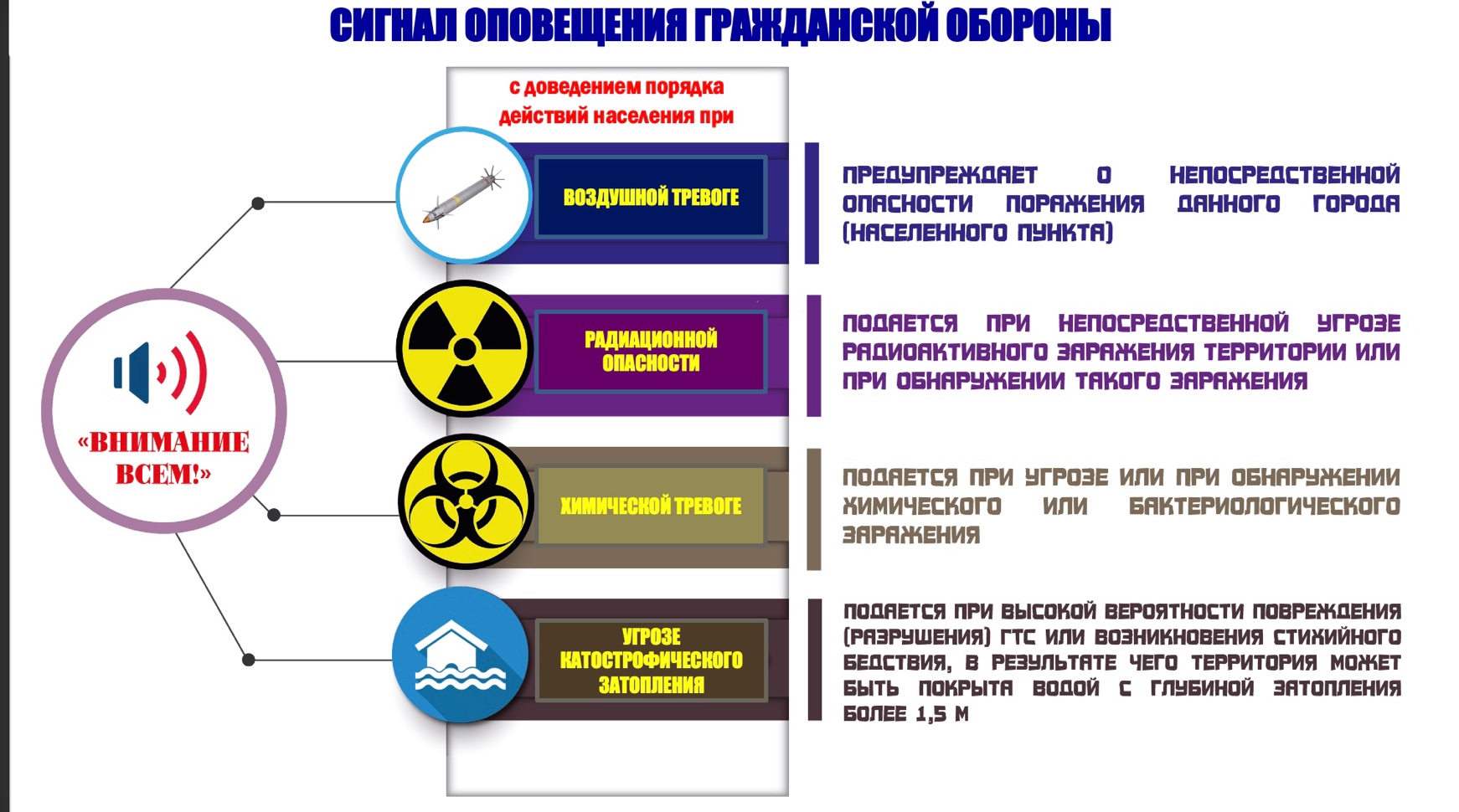 С - 40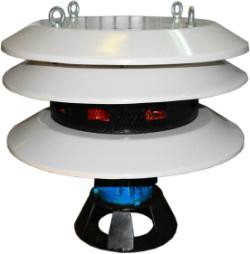 С – 28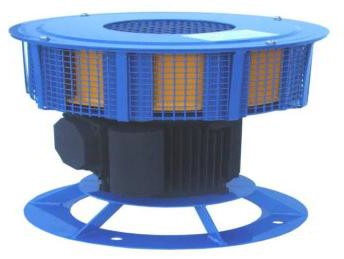 